PRIJAVA 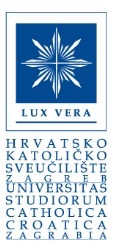 NA NATJEČAJ ZA DODJELU REKTOROVE NAGRADE ZA DOPRINOS RAZVOJU SVEUČILIŠNE ZAJEDNICEIme i prezime prijavitelja: ______________________          Mjesto i datum						       Vlastoručni potpis________________________	 				________________________* Prijavu podnosi sastavnica, Studentski zbor, registrirane studentske organizacije, studenti ili zaposlenici Sveučilišta * U OBZIR SE UZIMAJU SAMO AKTIVNOSTI KOJE SU SE ODRŽALE U PRETHODNOJ AKADEMSKOJ GODINI* STUDENT NE MOŽE PRIJAVITI SEBE OSOBNOOSOBNI PODATCIOSOBNI PODATCIIme i prezime Naziv studijaGodina i razina studija u tekućoj akademskoj godini UVJETI ZA DODJELU REKTOROVE NAGRADEUVJETI ZA DODJELU REKTOROVE NAGRADE javno promoviranje Sveučilišta, rad u tijelima Sveučilišta, izniman volonterski angažman, sportski rezultati ili rad na povećanju svijesti o odgovornom, etičnom i kolegijalnom ponašanju tijekom studiranja na preddiplomskim i diplomskim sveučilišnim studijima koje izvodi Sveučilište; da nije ponavljao godinu studija, pri čemu se smatra da kandidat nije ponavljao godinu ako je do kraja studija položio sve propisane ispite osim izrade završnog rada, odnosno obrane diplomskog rada; da kandidatu tijekom studija nije izrečena stegovna mjera.  javno promoviranje Sveučilišta, rad u tijelima Sveučilišta, izniman volonterski angažman, sportski rezultati ili rad na povećanju svijesti o odgovornom, etičnom i kolegijalnom ponašanju tijekom studiranja na preddiplomskim i diplomskim sveučilišnim studijima koje izvodi Sveučilište; da nije ponavljao godinu studija, pri čemu se smatra da kandidat nije ponavljao godinu ako je do kraja studija položio sve propisane ispite osim izrade završnog rada, odnosno obrane diplomskog rada; da kandidatu tijekom studija nije izrečena stegovna mjera. OBVEZNI PRILOZIOBVEZNI PRILOZI Prijedlog s obrazloženjem predlagatelja i prilozima koji potvrđuju kandidatovo javno promoviranje Sveučilišta:rad u tijelima Sveučilišta, izniman volonterski angažman, sportski rezultati, ili rad na povećanju svijesti o odgovornom, etičnom i kolegijalnom ponašanju tijekom studiranja na Sveučilištu. Prijedlog s obrazloženjem predlagatelja i prilozima koji potvrđuju kandidatovo javno promoviranje Sveučilišta:rad u tijelima Sveučilišta, izniman volonterski angažman, sportski rezultati, ili rad na povećanju svijesti o odgovornom, etičnom i kolegijalnom ponašanju tijekom studiranja na Sveučilištu.